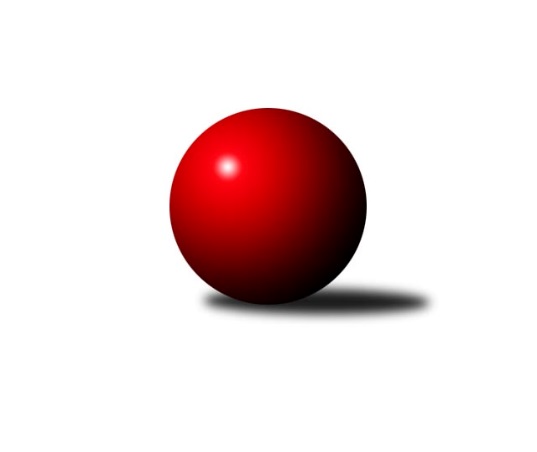 Č.13Ročník 2021/2022	2.1.2022Nejlepšího výkonu v tomto kole: 2452 dosáhlo družstvo: TJ Praga Praha BMistrovství Prahy 3 2021/2022Výsledky 13. kolaSouhrnný přehled výsledků:SK Rapid Praha 	- TJ ZENTIVA Praha 	7:1	2435:2201	9.0:3.0	29.11.TJ Astra Zahradní Město B	- SK Žižkov Praha D	6:2	2388:2373	5.0:7.0	30.11.Sokol Kobylisy D	- KK Dopravní podniky Praha A	3:5	2251:2260	5.5:6.5	2.12.KK Konstruktiva Praha E	- TJ Sokol Praha-Vršovice C	5:3	2424:2378	7.0:5.0	2.12.TJ Praga Praha B	- KK Dopravní podniky Praha B	7:1	2452:2143	9.0:3.0	2.12.VSK ČVUT Praha B	- KK Velké Popovice B		dohrávka		27.1.SK Žižkov Praha D	- KK Dopravní podniky Praha B	8:0	2577:2217	10.0:2.0	8.12.TJ Praga Praha B	- TJ Astra Zahradní Město B	3:5	2325:2344	5.5:6.5	7.12.VSK ČVUT Praha B	- KK Konstruktiva Praha E	0:8	2440:2639	4.0:8.0	9.12.Tabulka družstev:	1.	KK Dopravní podniky Praha A	12	10	0	2	62.5 : 33.5 	81.5 : 62.5 	 2398	20	2.	Sokol Kobylisy D	12	9	0	3	65.0 : 31.0 	85.5 : 58.5 	 2254	18	3.	KK Konstruktiva Praha E	12	8	2	2	64.0 : 32.0 	87.5 : 56.5 	 2437	18	4.	TJ Astra Zahradní Město B	12	7	2	3	55.5 : 40.5 	74.0 : 70.0 	 2372	16	5.	SK Rapid Praha	12	7	1	4	58.0 : 38.0 	75.0 : 69.0 	 2418	15	6.	TJ Praga Praha B	12	7	0	5	54.0 : 42.0 	80.0 : 64.0 	 2365	14	7.	SK Meteor Praha E	12	6	1	5	50.5 : 45.5 	69.0 : 75.0 	 2270	13	8.	VSK ČVUT Praha B	11	6	0	5	45.5 : 42.5 	78.0 : 54.0 	 2373	12	9.	TJ Sokol Praha-Vršovice C	12	5	1	6	48.0 : 48.0 	86.5 : 57.5 	 2356	11	10.	SK Žižkov Praha D	12	2	3	7	43.0 : 53.0 	71.5 : 72.5 	 2272	7	11.	KK Velké Popovice B	11	2	1	8	31.0 : 57.0 	51.5 : 80.5 	 2166	5	12.	TJ ZENTIVA Praha	12	2	1	9	28.0 : 68.0 	50.0 : 94.0 	 2267	5	13.	KK Dopravní podniky Praha B	12	0	0	12	11.0 : 85.0 	34.0 : 110.0 	 2118	0Podrobné výsledky kola:	 SK Rapid Praha 	2435	7:1	2201	TJ ZENTIVA Praha 	František Pudil	 	 187 	 202 		389 	 2:0 	 351 	 	181 	 170		Jana Valentová	Josef Pokorný	 	 184 	 240 		424 	 1:1 	 387 	 	192 	 195		Ladislav Holeček	Vojtěch Roubal	 	 183 	 196 		379 	 1:1 	 374 	 	194 	 180		Lenka Krausová	Petr Valta	 	 200 	 198 		398 	 1:1 	 411 	 	218 	 193		Jan Bártl	Martin Podhola	 	 219 	 215 		434 	 2:0 	 322 	 	147 	 175		Pavel Plíska	Antonín Tůma	 	 205 	 206 		411 	 2:0 	 356 	 	186 	 170		Věra Štefanovározhodčí: Vedoucí družstevNejlepší výkon utkání: 434 - Martin Podhola	 TJ Astra Zahradní Město B	2388	6:2	2373	SK Žižkov Praha D	Lucie Hlavatá	 	 218 	 204 		422 	 2:0 	 392 	 	196 	 196		Adam Vaněček	Martin Kozdera	 	 176 	 205 		381 	 1:1 	 369 	 	188 	 181		Václav Žďárek	Tomáš Kudweis	 	 218 	 174 		392 	 1:1 	 389 	 	187 	 202		Lenka Špačková	Radovan Šimůnek	 	 212 	 212 		424 	 0:2 	 458 	 	216 	 242		Jaroslav Pýcha	Jakub Jetmar	 	 183 	 185 		368 	 0:2 	 373 	 	185 	 188		Jiří Štoček	Marek Sedlák	 	 184 	 217 		401 	 1:1 	 392 	 	203 	 189		Bohumil Strnadrozhodčí:  Vedoucí družstevNejlepší výkon utkání: 458 - Jaroslav Pýcha	 Sokol Kobylisy D	2251	3:5	2260	KK Dopravní podniky Praha A	Miroslav Bohuslav	 	 194 	 210 		404 	 1:1 	 378 	 	197 	 181		Jaroslav Vondrák	Jiří Bílka	 	 181 	 180 		361 	 1:1 	 377 	 	172 	 205		Jindřich Habada	Miroslava Kmentová	 	 191 	 189 		380 	 1.5:0.5 	 379 	 	190 	 189		Miroslav Tomeš	Jana Cermanová	 	 181 	 199 		380 	 1:1 	 374 	 	182 	 192		Petra Švarcová	František Stibor	 	 181 	 174 		355 	 0:2 	 373 	 	195 	 178		Jiří Brada	Markéta Březinová	 	 183 	 188 		371 	 1:1 	 379 	 	196 	 183		Jindřich Málekrozhodčí: nnikdoNejlepší výkon utkání: 404 - Miroslav Bohuslav	 KK Konstruktiva Praha E	2424	5:3	2378	TJ Sokol Praha-Vršovice C	Zbyněk Lébl	 	 207 	 209 		416 	 0:2 	 429 	 	210 	 219		Lukáš Pelánek	František Vondráček	 	 170 	 192 		362 	 1:1 	 385 	 	195 	 190		Karel Němeček	Jiřina Beranová	 	 215 	 201 		416 	 2:0 	 367 	 	177 	 190		Pavel Brož	Stanislava Švindlová	 	 184 	 220 		404 	 2:0 	 379 	 	170 	 209		Tomáš Čurda	Petr Mašek	 	 191 	 195 		386 	 0:2 	 439 	 	214 	 225		Miroslav Kettner	Bohumír Musil	 	 211 	 229 		440 	 2:0 	 379 	 	192 	 187		Miroslav Klabíkrozhodčí:  Vedoucí družstevNejlepší výkon utkání: 440 - Bohumír Musil	 TJ Praga Praha B	2452	7:1	2143	KK Dopravní podniky Praha B	Pavlína Kašparová	 	 229 	 200 		429 	 2:0 	 299 	 	145 	 154		Karel Hnátek ml.	Martin Kovář	 	 207 	 222 		429 	 2:0 	 392 	 	201 	 191		Jaroslav Michálek	Kryštof Maňour	 	 212 	 198 		410 	 0:2 	 415 	 	213 	 202		Josef Málek	Petr Kšír	 	 223 	 188 		411 	 2:0 	 341 	 	172 	 169		Karel Hnátek st.	Ondřej Maňour	 	 210 	 190 		400 	 2:0 	 355 	 	184 	 171		Jiří Svozílek	Lukáš Jirsa	 	 207 	 166 		373 	 1:1 	 341 	 	167 	 174		Dagmar Svobodovározhodčí: Josef KašparNejlepšího výkonu v tomto utkání: 429 kuželek dosáhli: Pavlína Kašparová, Martin Kovář	 SK Žižkov Praha D	2577	8:0	2217	KK Dopravní podniky Praha B	Adam Vaněček	 	 239 	 236 		475 	 2:0 	 386 	 	205 	 181		Jaroslav Michálek	Jaroslav Pýcha	 	 243 	 230 		473 	 2:0 	 387 	 	191 	 196		Dagmar Svobodová	Lenka Špačková	 	 226 	 203 		429 	 1:1 	 419 	 	203 	 216		Josef Málek	Jiří Štoček	 	 177 	 201 		378 	 1:1 	 376 	 	172 	 204		Karel Hnátek st.	Martin Tožička	 	 216 	 241 		457 	 2:0 	 337 	 	160 	 177		Jiří Svozílek *1	Michal Truksa	 	 161 	 204 		365 	 2:0 	 312 	 	139 	 173		Karel Hnátek ml.rozhodčí: Vedoucí družstevstřídání: *1 od 51. hodu Milan ŠvarcNejlepší výkon utkání: 475 - Adam Vaněček	 TJ Praga Praha B	2325	3:5	2344	TJ Astra Zahradní Město B	Vít Kluganost *1	 	 159 	 184 		343 	 0:2 	 392 	 	202 	 190		Radovan Šimůnek	Pavlína Kašparová	 	 184 	 198 		382 	 0.5:1.5 	 424 	 	226 	 198		Lucie Hlavatá	Kryštof Maňour	 	 177 	 205 		382 	 1:1 	 379 	 	173 	 206		Jakub Jetmar	Ondřej Maňour	 	 212 	 199 		411 	 1:1 	 393 	 	183 	 210		Marek Sedlák	Petr Kšír	 	 175 	 231 		406 	 2:0 	 342 	 	170 	 172		Martin Kozdera	Martin Kovář	 	 187 	 214 		401 	 1:1 	 414 	 	206 	 208		Vojtěch Kosteleckýrozhodčí: Josef Kašparstřídání: *1 po 50. hodu nikdo nevystřídalNejlepší výkon utkání: 424 - Lucie Hlavatá	 VSK ČVUT Praha B	2440	0:8	2639	KK Konstruktiva Praha E	Tomáš King	 	 186 	 133 		319 	 0:2 	 430 	 	216 	 214		Jakub Wrzecionko	David Knoll	 	 219 	 250 		469 	 1:1 	 474 	 	232 	 242		Zbyněk Lébl	Richard Stojan	 	 196 	 168 		364 	 0:2 	 431 	 	211 	 220		Jiřina Beranová	Martin Kočí	 	 201 	 233 		434 	 1:1 	 437 	 	217 	 220		Stanislava Švindlová	Richard Glas	 	 212 	 224 		436 	 1:1 	 446 	 	223 	 223		Milan Perman	Jiří Škoda	 	 220 	 198 		418 	 1:1 	 421 	 	188 	 233		Bohumír Musilrozhodčí:  Vedoucí družstevNejlepší výkon utkání: 474 - Zbyněk LéblPořadí jednotlivců:	jméno hráče	družstvo	celkem	plné	dorážka	chyby	poměr kuž.	Maximum	1.	Jaroslav Pýcha 	SK Žižkov Praha D	440.75	302.3	138.5	7.0	4/6	(484)	2.	Jakub Wrzecionko 	KK Konstruktiva Praha E	439.57	293.7	145.9	5.2	7/7	(498)	3.	Vojtěch Kostelecký 	TJ Astra Zahradní Město B	428.37	297.5	130.9	6.8	6/6	(464)	4.	Jiří Novotný 	SK Meteor Praha E	424.70	296.9	127.8	7.7	5/6	(439)	5.	Ondřej Maňour 	TJ Praga Praha B	423.30	293.9	129.4	6.2	5/6	(448)	6.	Lukáš Pelánek 	TJ Sokol Praha-Vršovice C	419.24	299.4	119.9	10.4	6/6	(463)	7.	Bohumír Musil 	KK Konstruktiva Praha E	418.87	290.7	128.2	6.9	7/7	(489)	8.	Martin Kočí 	VSK ČVUT Praha B	418.71	288.7	130.0	5.6	4/5	(485)	9.	Martin Kovář 	TJ Praga Praha B	418.30	292.5	125.8	6.7	5/6	(444)	10.	Martin Podhola 	SK Rapid Praha 	418.22	287.7	130.6	7.4	6/6	(448)	11.	Milan Perman 	KK Konstruktiva Praha E	417.29	292.3	125.0	8.8	7/7	(459)	12.	Zbyněk Lébl 	KK Konstruktiva Praha E	416.52	285.9	130.6	9.2	6/7	(474)	13.	Jan Novák 	KK Dopravní podniky Praha A	416.48	289.2	127.3	9.6	6/7	(474)	14.	Radovan Šimůnek 	TJ Astra Zahradní Město B	414.83	287.3	127.6	6.2	6/6	(452)	15.	Jiří Brada 	KK Dopravní podniky Praha A	413.50	292.1	121.4	9.6	6/7	(465)	16.	Josef Pokorný 	SK Rapid Praha 	410.19	282.0	128.2	7.3	6/6	(449)	17.	Lucie Hlavatá 	TJ Astra Zahradní Město B	408.42	285.2	123.2	9.7	6/6	(436)	18.	Richard Glas 	VSK ČVUT Praha B	408.35	286.7	121.7	7.7	4/5	(462)	19.	David Knoll 	VSK ČVUT Praha B	408.00	289.6	118.4	7.8	4/5	(469)	20.	Jiří Hofman 	SK Rapid Praha 	406.24	280.5	125.7	9.1	5/6	(464)	21.	Petra Švarcová 	KK Dopravní podniky Praha A	404.25	285.6	118.6	9.1	7/7	(447)	22.	Jiří Škoda 	VSK ČVUT Praha B	403.84	285.5	118.3	8.8	5/5	(443)	23.	Jindřich Málek 	KK Dopravní podniky Praha A	402.26	282.8	119.5	7.8	7/7	(447)	24.	Miroslav Kettner 	TJ Sokol Praha-Vršovice C	401.80	283.1	118.7	10.6	6/6	(439)	25.	František Pudil 	SK Rapid Praha 	401.67	292.3	109.3	13.4	4/6	(440)	26.	Petr Kšír 	TJ Praga Praha B	401.45	287.1	114.3	9.6	6/6	(447)	27.	Adam Vaněček 	SK Žižkov Praha D	400.38	299.0	101.4	12.6	4/6	(475)	28.	Jaroslav Vondrák 	KK Dopravní podniky Praha A	399.83	274.2	125.7	8.3	6/7	(448)	29.	Miroslav Klabík 	TJ Sokol Praha-Vršovice C	399.68	280.4	119.3	8.1	5/6	(426)	30.	Jana Cermanová 	Sokol Kobylisy D	399.30	278.1	121.2	7.9	5/5	(420)	31.	Lenka Krausová 	TJ ZENTIVA Praha 	399.08	287.0	112.1	11.1	6/6	(424)	32.	Petr Valta 	SK Rapid Praha 	396.37	282.1	114.3	9.6	6/6	(466)	33.	Antonín Tůma 	SK Rapid Praha 	396.17	282.8	113.4	8.8	6/6	(437)	34.	Zdeněk Míka 	SK Meteor Praha E	395.98	287.5	108.5	9.6	6/6	(461)	35.	Jan Bártl 	TJ ZENTIVA Praha 	395.69	283.3	112.4	10.6	6/6	(411)	36.	Vojtěch Roubal 	SK Rapid Praha 	395.05	286.9	108.2	12.4	5/6	(451)	37.	Markéta Březinová 	Sokol Kobylisy D	394.90	275.1	119.8	7.6	5/5	(454)	38.	Miroslav Bohuslav 	Sokol Kobylisy D	394.56	280.3	114.3	8.6	5/5	(433)	39.	Kryštof Maňour 	TJ Praga Praha B	394.20	282.2	112.1	10.1	5/6	(426)	40.	Josef Vodešil 	KK Velké Popovice B	393.40	276.3	117.1	11.9	4/5	(421)	41.	Jindřich Habada 	KK Dopravní podniky Praha A	393.30	286.0	107.3	9.8	6/7	(437)	42.	Pavlína Kašparová 	TJ Praga Praha B	393.15	285.6	107.6	11.1	6/6	(431)	43.	Jan Petráček 	SK Meteor Praha E	392.97	270.5	122.5	7.7	6/6	(462)	44.	Vít Kluganost 	TJ Praga Praha B	392.80	282.8	110.0	11.0	5/6	(431)	45.	Josef Málek 	KK Dopravní podniky Praha B	392.44	279.4	113.0	11.1	6/6	(457)	46.	Miloslav Kellner 	TJ ZENTIVA Praha 	391.94	282.3	109.6	11.3	4/6	(418)	47.	Tomáš Kuneš 	VSK ČVUT Praha B	390.67	274.3	116.3	9.7	5/5	(415)	48.	Petr Mašek 	KK Konstruktiva Praha E	388.04	277.6	110.4	11.3	7/7	(421)	49.	Marek Sedlák 	TJ Astra Zahradní Město B	387.92	282.7	105.2	10.8	4/6	(423)	50.	Jiří Štoček 	SK Žižkov Praha D	385.93	273.2	112.8	10.8	5/6	(411)	51.	Jaroslav Michálek 	KK Dopravní podniky Praha B	385.92	279.7	106.2	12.0	5/6	(412)	52.	Petr Kapal 	KK Velké Popovice B	384.42	279.1	105.3	13.0	4/5	(421)	53.	Tomáš Čurda 	TJ Sokol Praha-Vršovice C	379.10	269.8	109.3	12.8	4/6	(421)	54.	Pavel Brož 	TJ Sokol Praha-Vršovice C	378.42	273.9	104.5	12.9	6/6	(417)	55.	Miroslav Tomeš 	KK Dopravní podniky Praha A	377.92	273.6	104.3	13.6	6/7	(427)	56.	Eliška Fialová 	TJ ZENTIVA Praha 	377.23	270.5	106.8	13.2	6/6	(399)	57.	Tomáš Kudweis 	TJ Astra Zahradní Město B	376.90	270.5	106.5	11.0	5/6	(404)	58.	Jakub Jetmar 	TJ Astra Zahradní Město B	376.10	261.1	115.0	11.5	5/6	(405)	59.	Lenka Špačková 	SK Žižkov Praha D	374.43	265.6	108.8	10.7	6/6	(440)	60.	Luboš Kučera 	TJ Sokol Praha-Vršovice C	373.23	274.2	99.0	12.2	5/6	(413)	61.	Lukáš Jirsa 	TJ Praga Praha B	371.25	259.0	112.3	11.0	4/6	(385)	62.	Věra Štefanová 	TJ ZENTIVA Praha 	369.83	263.3	106.5	14.5	6/6	(394)	63.	Bohumil Strnad 	SK Žižkov Praha D	368.07	253.5	114.5	11.2	5/6	(430)	64.	Richard Stojan 	VSK ČVUT Praha B	367.80	264.1	103.7	13.1	5/5	(423)	65.	Jiří Svoboda 	SK Meteor Praha E	367.66	269.6	98.0	9.6	5/6	(419)	66.	Ladislav Holeček 	TJ ZENTIVA Praha 	364.75	276.5	88.3	18.3	4/6	(387)	67.	Jana Valentová 	TJ ZENTIVA Praha 	361.69	257.8	103.9	15.2	4/6	(389)	68.	Ludmila Kaprová 	KK Velké Popovice B	358.96	260.2	98.8	14.9	5/5	(419)	69.	Jana Procházková 	KK Velké Popovice B	358.23	261.6	96.7	16.4	5/5	(396)	70.	Miroslava Kmentová 	Sokol Kobylisy D	354.87	259.4	95.5	15.0	5/5	(380)	71.	František Stibor 	Sokol Kobylisy D	353.21	257.7	95.5	13.6	4/5	(407)	72.	Jiří Svozílek 	KK Dopravní podniky Praha B	352.30	262.0	90.3	17.2	5/6	(400)	73.	Dagmar Svobodová 	KK Dopravní podniky Praha B	352.15	253.5	98.7	15.7	4/6	(399)	74.	Karel Hnátek  st.	KK Dopravní podniky Praha B	348.83	251.9	96.9	15.3	6/6	(402)	75.	Michal Truksa 	SK Žižkov Praha D	347.20	253.2	94.0	13.0	5/6	(401)	76.	Martin Kozdera 	TJ Astra Zahradní Město B	339.63	245.9	93.7	13.8	4/6	(386)	77.	Jan Šťastný 	SK Meteor Praha E	328.20	239.5	88.7	19.3	5/6	(386)	78.	Ivana Bandasová 	KK Velké Popovice B	320.50	244.3	76.2	22.9	5/5	(352)	79.	Karel Hnátek  ml.	KK Dopravní podniky Praha B	311.00	234.6	76.4	21.7	6/6	(364)		Stanislav Durchánek 	VSK ČVUT Praha B	433.00	289.5	143.5	5.0	2/5	(442)		Jaroslav Novák 	SK Meteor Praha E	411.13	281.3	129.9	8.4	3/6	(451)		Luboš Kocmich 	VSK ČVUT Praha B	401.00	294.0	107.0	7.0	1/5	(401)		Martin Tožička 	SK Žižkov Praha D	400.33	279.9	120.4	10.2	3/6	(465)		Stanislava Švindlová 	KK Konstruktiva Praha E	399.13	279.0	120.1	10.4	4/7	(437)		Tomáš Turnský 	TJ Astra Zahradní Město B	398.00	260.0	138.0	7.0	1/6	(398)		Pavel Rákos 	SK Žižkov Praha D	396.67	276.3	120.3	11.7	2/6	(439)		Gabriela Jirásková 	KK Velké Popovice B	396.63	286.8	109.9	14.6	2/5	(441)		Josef Novotný 	TJ Sokol Praha-Vršovice C	396.08	288.2	107.9	10.7	3/6	(418)		Tomáš Vinš 	KK Velké Popovice B	391.83	279.8	112.0	13.5	3/5	(403)		Jiří Bílka 	Sokol Kobylisy D	391.60	270.7	120.9	9.4	2/5	(402)		Martin Jelínek 	TJ Praga Praha B	386.00	277.0	109.0	10.0	1/6	(386)		Petr Švenda 	SK Rapid Praha 	383.00	268.0	115.0	9.0	1/6	(383)		Milan Lukeš 	TJ Sokol Praha-Vršovice C	383.00	274.0	109.0	15.0	1/6	(383)		Jiřina Beranová 	KK Konstruktiva Praha E	381.61	266.9	114.7	12.2	3/7	(431)		Petr Peřina 	TJ Astra Zahradní Město B	375.83	273.2	102.6	14.5	3/6	(394)		Karel Němeček 	TJ Sokol Praha-Vršovice C	375.33	266.7	108.7	13.3	2/6	(385)		Václav Žďárek 	SK Žižkov Praha D	371.53	271.0	100.5	11.5	3/6	(404)		Tomáš Rejpal 	VSK ČVUT Praha B	365.50	266.5	99.0	10.0	2/5	(380)		František Vondráček 	KK Konstruktiva Praha E	362.00	264.0	98.0	14.0	1/7	(362)		Jiří Tencar 	VSK ČVUT Praha B	361.75	249.6	112.1	13.3	2/5	(418)		Jiří Třešňák 	SK Meteor Praha E	360.25	263.3	97.0	13.0	2/6	(390)		Václav Šrajer 	SK Meteor Praha E	359.25	270.0	89.3	17.5	2/6	(409)		Karel Mašek 	SK Meteor Praha E	352.83	260.5	92.3	16.2	3/6	(362)		Karel Radil 	TJ Sokol Praha-Vršovice C	350.00	283.0	67.0	24.0	1/6	(350)		Petra Klímová Rézová 	Sokol Kobylisy D	348.50	258.0	90.5	13.5	2/5	(353)		Bohumil Plášil 	KK Dopravní podniky Praha B	348.00	232.0	116.0	12.0	1/6	(348)		Jana Kvardová 	KK Velké Popovice B	341.22	256.4	84.8	19.4	3/5	(358)		Tomáš King 	VSK ČVUT Praha B	333.00	235.0	98.0	16.0	1/5	(347)		Pavel Jakl 	TJ Praga Praha B	332.00	255.0	77.0	15.0	1/6	(332)		Jan Kratochvíl 	KK Velké Popovice B	331.20	239.1	92.1	16.8	3/5	(418)		Tomáš Smékal 	TJ Praga Praha B	329.50	252.5	77.0	22.5	2/6	(395)		Jaromír Deák 	Sokol Kobylisy D	325.50	245.0	80.5	19.3	2/5	(346)		Vojtěch Brodský 	TJ Praga Praha B	321.00	245.0	76.0	18.0	1/6	(321)		František Brodil 	SK Žižkov Praha D	314.00	231.5	82.5	20.0	2/6	(370)		Pavel Plíska 	TJ ZENTIVA Praha 	306.50	216.3	90.3	24.0	2/6	(325)		Pavel Nepil 	TJ Praga Praha B	301.00	229.0	72.0	22.0	1/6	(301)		Milan Švarc 	KK Dopravní podniky Praha B	245.00	173.5	71.5	11.0	2/6	(329)Sportovně technické informace:Starty náhradníků:registrační číslo	jméno a příjmení 	datum startu 	družstvo	číslo startu
Hráči dopsaní na soupisku:registrační číslo	jméno a příjmení 	datum startu 	družstvo	Program dalšího kola:10.1.2022	po	17:00	SK Rapid Praha  - Sokol Kobylisy D	11.1.2022	út	17:30	TJ Astra Zahradní Město B - TJ ZENTIVA Praha 	13.1.2022	čt	17:30	VSK ČVUT Praha B - SK Meteor Praha E	13.1.2022	čt	17:30	KK Konstruktiva Praha E - SK Žižkov Praha D	13.1.2022	čt	18:00	TJ Praga Praha B - KK Velké Popovice B				-- volný los -- - TJ Sokol Praha-Vršovice C	Nejlepší šestka kola - absolutněNejlepší šestka kola - absolutněNejlepší šestka kola - absolutněNejlepší šestka kola - absolutněNejlepší šestka kola - dle průměru kuželenNejlepší šestka kola - dle průměru kuželenNejlepší šestka kola - dle průměru kuželenNejlepší šestka kola - dle průměru kuželenNejlepší šestka kola - dle průměru kuželenPočetJménoNázev týmuVýkonPočetJménoNázev týmuPrůměr (%)Výkon5xJaroslav PýchaŽižkov D4586xJaroslav PýchaŽižkov D116.264584xBohumír MusilKonstruktiva E4402xMartin KovářPraga Praha B113.514291xMiroslav KettnerVršovice C4391xPavlína KašparováPraga Praha B113.514293xMartin PodholaRapid 4345xMiroslav BohuslavKobylisy D110.744042xLukáš PelánekVršovice C4295xBohumír MusilKonstruktiva E110.024401xPavlína KašparováPraga Praha B4292xJosef MálekDP B109.81415